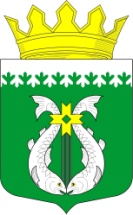  РОССИЙСКАЯ ФЕДЕРАЦИЯРЕСПУБЛИКА  КАРЕЛИЯАДМИНИСТРАЦИЯМУНИЦИПАЛЬНОГО ОБРАЗОВАНИЯ "СУОЯРВСКИЙ РАЙОН" ПОСТАНОВЛЕНИЕ                         _______  				                                                                         №  проектО внесении изменений в постановление администрации муниципального образования «Суоярвский район» № 725 от 27.12.2017  «Об утверждении муниципальной программы Суоярвского городского поселения «Формирование современной городской среды на территории Суоярвского городского поселения»            В соответствии со статьей 179 Бюджетного кодекса Российской Федерации, пункта 6 части 1 статьи 16 Федерального закона от 06.10.2003 № 131-ФЗ «Об общих принципах организации местного самоуправления в Российской Федерации», в соответствии с постановлением Правительства Республики Карелия от 31.08.2017 № 301-П «Об утверждении государственной программы Республики Карелия «Формирование современной городской среды» на 2018-2022 годы», в соответствии с подпунктом д пункта 36 Правил предоставления средств государственной поддержки из федерального бюджета бюджетам субъектов Российской Федерации для поощрения муниципальных образований – победителей Конкурса, утвержденных постановлением Правительства российской Федерации от 7 марта 2018 года № 237, руководствуясь Уставом Суоярвского городского поселения, внести в постановление администрации муниципального образования «Суоярвский район» № 725 от 27.12.2017  «Об утверждении муниципальной программы Суоярвского городского поселения «Формирование современной городской среды на территории Суоярвского городского поселения» следующие изменения:Внести изменения в Приложение 1 муниципальной программы «Формирование современной городской среды на территории Суоярвского городского поселения» в соответствии с Приложением 1 к настоящему Постановлению.Внести изменения в Приложение 3 муниципальной программы «Формирование современной городской среды на территории Суоярвского городского поселения» в соответствии с Приложением 2 к настоящему Постановлению.Внести изменения в Приложение 4 муниципальной программы «Формированиесовременной городской среды на территории Суоярвского городского поселения» в соответствии с Приложением 3 к настоящему Постановлению.Внести изменения в Приложение 11 муниципальной программы «Формированиесовременной городской среды на территории Суоярвского городского поселения» в соответствии с Приложением 4 к настоящему Постановлению.5. Внести изменения в Приложение 13 муниципальной программы «Формированиесовременной городской среды на территории Суоярвского городского поселения» в соответствии с Приложением 5 к настоящему Постановлению.          6.	 Настоящее постановление вступает в силу со дня его подписания и подлежит размещению на официальном сайте Суоярвского городского поселения в информационно-телекоммуникационной сети "Интернет".Глава Администрации                                                                                                 Р.В. ПетровРазослать: дело, отдел по развитию предпринимательства и инвестиционной политики.Приложение  1к муниципальной программеЦелевые показатели (индикаторы), характеризующие сферу содержания дворовых территорий в период 2018-2024 годы *в том числе «Парк «Сувилахти» в рамках реализации проекта муниципального образования - победителя Всероссийского конкурса лучших проектов создания комфортной городской средыПриложение 3к муниципальной программеАдресный перечень дворовых и общественных территорий, благоустроенных в 2018 – 2021 годахПриложение 3.1к муниципальной программеАдресный перечень дворовых и общественных территорий, подлежащих благоустройству в 2022 годуПриложение 4к муниципальной программеАдресный перечень дворовых и общественных территорий, нуждающихся в благоустройстве Приложение 11к муниципальной программеПорядок разработки, обсуждения с заинтересованными лицамии утверждения дизайн - проектов благоустройства дворовой территории1.	Настоящий порядок устанавливает процедуру разработки, обсуждения с заинтересованными лицами и утверждения дизайн-проектов благоустройства дворовой территории, включаемых в муниципальную программу формирования современной городской среды на территории Суоярвского городского поселения (далее - Порядок).2.	Для целей Порядка применяются следующие понятия:дворовая территория - совокупность территорий, прилегающих к многоквартирным домам, с расположенными на них объектами, предназначенными для обслуживания и эксплуатации таких домов, и элементами благоустройства этих территорий, в том числе парковками (парковочными местами), тротуарами и автомобильными дорогами, включая автомобильные дороги, образующие проезды к территориям, прилегающим к многоквартирным домам;заинтересованные лица – собственники помещений в многоквартирных домах, собственники иных зданий и сооружений, расположенных в границах дворовой территории, подлежащей благоустройству;минимальный перечень работ – установленный муниципальной программой перечень работ по благоустройству дворовой территории;дополнительный перечень работ – установленный муниципальной программой перечень работ по благоустройству дворовой территории;общественная комиссия – комиссия, создаваемая в соответствии с постановлением администрации муниципального образования «Суоярвский район» для рассмотрения и оценки предложений заинтересованных лиц, а также реализации контроля за реализацией муниципальной программы.3.	Разработка дизайн-проекта обеспечивается заинтересованными лицами при содействии Администрации муниципального образования «Суоярвский район» (далее – администрация).4.	Дизайн-проект разрабатывается в отношении дворовых территорий, подлежащих благоустройству в рамках муниципальной программы «Формирование современной городской среды» на 2018-2024 годы (далее – муниципальная программа),5.	В дизайн-проект включается текстовое и визуальное описание проекта благоустройства, в том числе концепция проекта и перечень (в том числе визуализированный) элементов благоустройства, предполагаемых к размещению на соответствующей территории.Содержание дизайн-проекта зависит от вида и состава планируемых работ. Дизайн-проект может быть подготовлен в виде проектно-сметной документации или в упрощенном виде - изображение дворовой территории на топографической съемке в масштабе с отображением текстового и визуального описания проекта благоустройства дворовой территории и техническому оснащению площадок исходя из минимального и дополнительного перечней работ, с описанием работ и мероприятий, предлагаемых к выполнению, со сметным расчетом стоимости работ.6.	Разработка дизайн-проекта включает следующие стадии:а)	осмотр дворовой территории, предлагаемой к благоустройству;б)	разработка дизайн-проекта (при необходимости с участием представителей администрации);в) утверждение дизайн-проекта общественной комиссией.7. Представитель заинтересованных лиц обязан представить в общественную комиссию дизайн-проект не позднее 1 августа.8. Дизайн-проект утверждается общественной комиссией, решение об утверждении оформляется в виде протокола заседания комиссии не позднее 1 апреляПриложение 13к муниципальной программеПланируемые результаты реализации муниципальной программы№ п/пНаименование целевого показателя (индикатора)ЕдиницаизмеренияЗначение показателейЗначение показателейЗначение показателейЗначение показателейЗначение показателейЗначение показателейЗначение показателей№ п/пНаименование целевого показателя (индикатора)Единицаизмерения20182019202020212022202320241.Количество благоустроенных дворовых территорийединиц42354222.Доля благоустроенных дворовых территорий от запланированного к благоустройствупроцентов1001001001001001001003.Количество благоустроенных общественных территорийединиц22*211114.Доля благоустроенных общественных территорий от запланированного к благоустройству количества общественных территорийпроцентов100100*1001001001001005.Объем финансового участия граждан, организаций в выполнении мероприятий по благоустройству дворовых территорий, общественных территорий (при наличии такой практики)тыс.рублей2,75 635,0*0,00,00,00,00,0№ п/пНаименование дворовой и общественнойтерритории, её расположение и площадьНаименование дворовой и общественнойтерритории, её расположение и площадьВиды работДворовые территории (2018 г.)Дворовые территории (2018 г.)Дворовые территории (2018 г.)Дворовые территории (2018 г.)1г. Суоярви, ул. Ленина, д. 43 (1 этап)г. Суоярви, ул. Ленина, д. 43 (1 этап)Асфальтирование дворовой территории2г. Суоярви, ул. Ленина, д. 27 (1 этап)г. Суоярви, ул. Ленина, д. 27 (1 этап)Асфальтирование дворовой территории3г. Суоярви, ул. Октябрьская, д. 29 Б, 29 А (1 этап)г. Суоярви, ул. Октябрьская, д. 29 Б, 29 А (1 этап)Обустройство уличного освещения и отсыпка дворовой территории4г. Суоярви, пер. Первомайский, д. 5, 6, 10, 12 (1 этап)г. Суоярви, пер. Первомайский, д. 5, 6, 10, 12 (1 этап)Обустройство уличного освещения и отсыпка дворовой территорииОбщественные территории (включая парки) (2018 г.)Общественные территории (включая парки) (2018 г.)Общественные территории (включая парки) (2018 г.)Общественные территории (включая парки) (2018 г.)1г. Суоярви, ул. Карельская (автомобильная дорога местного значения) (1 этап)г. Суоярви, ул. Карельская (автомобильная дорога местного значения) (1 этап)Обустройство уличного освещения и установка контейнерной площадки2г. Суоярви, ул. Победы, между стр. 40 и стадионом МОУ «Суоярвская средняя общеобразовательная школа» (место массового отдыха населения (парк)) (1 этап)г. Суоярви, ул. Победы, между стр. 40 и стадионом МОУ «Суоярвская средняя общеобразовательная школа» (место массового отдыха населения (парк)) (1 этап)Обустройство уличного освещения в паркеДворовые территории (2019 г.)Дворовые территории (2019 г.)Дворовые территории (2019 г.)Дворовые территории (2019 г.)1г. Суоярви, ул. Октябрьская, д. 29 А, 29 Б (2 этап)г. Суоярви, ул. Октябрьская, д. 29 А, 29 Б (2 этап)Демонтаж хозяйственных построек, отсыпка территории, установка ограждения, детской площадки, скамеек, урн2г. Суоярви, ул. Ленина, д. 33 (1 этап)г. Суоярви, ул. Ленина, д. 33 (1 этап)Установка ограждения, детской площадки, скамейки, урныОбщественные территории (2019 г.)Общественные территории (2019 г.)Общественные территории (2019 г.)Общественные территории (2019 г.)1г. Суоярви, автопарковка рядом с городским стадионом (автопарковка рядом с городским стадионом) (1 этап)г. Суоярви, автопарковка рядом с городским стадионом (автопарковка рядом с городским стадионом) (1 этап)Валка деревьев, корчевка пней. Земляные работы, устройство асфальтобетонного покрытия. Установка светильников.Общественные территории, включая реализацию проекта муниципального образования – победителя Всероссийского конкурса лучших проектов создания комфортной городской средыОбщественные территории, включая реализацию проекта муниципального образования – победителя Всероссийского конкурса лучших проектов создания комфортной городской средыОбщественные территории, включая реализацию проекта муниципального образования – победителя Всероссийского конкурса лучших проектов создания комфортной городской средыОбщественные территории, включая реализацию проекта муниципального образования – победителя Всероссийского конкурса лучших проектов создания комфортной городской среды1Парк «Сувилахти»Территория парка Сувилахти расположена на участке, ограниченном пл. Ленина с северной стороны, ул. Петрозаводское шоссе с восточной стороны, ул. Шельшакова с западной стороны и ул. 310-й Стрелковой Дивизии с южной стороны. В центре земельного участка расположено существующее здание гостиницы. Южнее здания гостиницы расположено здание детской поликлиники.Парк «Сувилахти»Территория парка Сувилахти расположена на участке, ограниченном пл. Ленина с северной стороны, ул. Петрозаводское шоссе с восточной стороны, ул. Шельшакова с западной стороны и ул. 310-й Стрелковой Дивизии с южной стороны. В центре земельного участка расположено существующее здание гостиницы. Южнее здания гостиницы расположено здание детской поликлиники.Планировка земельного участка парка, обустройство пешеходных дорожек, устройство МАФов, амфитеатра, освещение парка, устройство видеонаблюдения на территории парка, устройство детского игрового комплекса, обустройство зон отдыха, установка скамеек, урнОбщественные территории (2020 г.)Общественные территории (2020 г.)Общественные территории (2020 г.)Общественные территории (2020 г.)11«Аллея Славы»Территория, расположенная возле памятника П. Тикиляйнена на ул. Победа Устройство покрытия из тротуарной плитки. Установка светильников, парковых фонарей, урн. Монтаж опорных конструкций скамеек, обшивка скамеек. Монтаж и обшивка «Вазонов». Посадка деревьев и кустарников.22Благоустройство территории возле лестницы по ул. Ленина к библиотеке Устройство освещения, установка скамеек, урн. Устройство бетонных плитных тротуаров.Дворовые территории (2020 г.)Дворовые территории (2020 г.)Дворовые территории (2020 г.)Дворовые территории (2020 г.)11Благоустройство дворовой территории, расположенной по адресу: г. Суоярви, ул. Кайманова, д. 5Устройство освещения дворовой территории22Благоустройство дворовой территории, расположенной по адресу: г. Суоярви, ул. Кайманова, д. 7Устройство освещения дворовой территории33Благоустройство дворовой территории, расположенной по адресу: г. Суоярви, ул. Кайманова, д. 11Устройство освещения дворовой территорииОбщественные территории (2021 г.)Общественные территории (2021 г.)Общественные территории (2021 г.)Общественные территории (2021 г.)11Парк Сувилахти (2 этап)Планировка территории; устройство площадки с деревянным настилом; устройство беседок; установка малых архитектурных форм; установка урн; монтаж опорных конструкций скамеек, обшивка скамеек; установка светильников, фонарей.Дворовые территории (2021 г.)Дворовые территории (2021 г.)Дворовые территории (2021 г.)Дворовые территории (2021 г.)11«Благоустройство дворовой территории расположенной по адресу: г. Суоярви, ул. Ленина, д. 36»Ремонт дворового проезда, освещение дворовой территории, установка скамеек, установка урн.22«Благоустройство дворовой территории расположенной по адресу: г. Суоярви, ул. Ленина, д. 41»Ремонт дворового проезда, освещение дворовой территории.33«Благоустройство дворовой территории расположенной по адресу: г. Суоярви, ул. Суоярвское шоссе, д. 4»Устройство освещения дворовой территории44«Благоустройство дворовой территории расположенной по адресу: г. Суоярви, ул. Кайманова, 1»Устройство освещения дворовой территории55«Благоустройство дворовой территории расположенной по адресу: г. Суоярви, ул. Кайманова, 2 (1 этап)»Устройство освещения дворовой территории, установка урн, скамеек, частичное обустройство дворового проезда № п/пНаименование дворовой и общественнойтерритории, её расположениеВиды работОбщественные территорииОбщественные территорииОбщественные территории1«Благоустройство территории у кинотеатра «Космос» в г. Суоярви»Планировка территории; устройство тротуарной плитки, устройство фундаментальных плит, устройство монолитной лестницы, устройство освещения, установка урн, установка скамеекДворовые территорииДворовые территорииДворовые территории1Ремонт дворового проезда, расположенная по адресу: г. Суоярви, ул. Кайманова, д. 5  (2 этап)Ремонт дворового проезда,  установка скамеек, установка урн.2Ремонт дворового проезда, расположенная по адресу: г. Суоярви, ул. Кайманова, д. 7  (2 этап)Ремонт дворового проезда,  установка скамеек, установка урн.3«Благоустройство дворовой территории, расположенной  по адресу:  г. Суоярви, ул. Кайманова, д. 3 (1 этап)»Устройство освещения дворовой территории4«Благоустройство дворовой территории, расположенной  по адресу:  г. Суоярви, ул. Ленина, д. 43 (2 этап)»Устройство освещения дворовой территории№ п/пНаименование дворовой и общественной территорииДворовые территорииДворовые территории1г. Суоярви, ул. Кайманова, д. 1 (2 этап)2г. Суоярви, ул. Кайманова, д.1 А3г. Суоярви, ул. Кайманова, д. 1 Б4г. Суоярви, ул. Кайманова, д. 2 (2 этап)5г. Суоярви, ул. Кайманова, д. 3 (2 этап)6г. Суоярви, ул. Кайманова, д. 5 (3 этап)7г. Суоярви, ул. Кайманова, д. 7 (3 этап)8г. Суоярви, ул. Кайманова, д. 99г. Суоярви, ул. Кайманова, д. 11 (2 этап)10г. Суоярви, ул. Кайманова, д. 1311г. Суоярви, ул. Кайманова, д. 1512г. Суоярви, ул. Кайманова, д. 1713г. Суоярви, ул. Кайманова, д. 1914г. Суоярви, ул. Ленина, д. 1015г. Суоярви, ул. Ленина, д. 1516г. Суоярви, ул. Ленина, д. 1917г. Суоярви, ул. Ленина, д. 2118г. Суоярви, ул. Ленина, д. 2319г. Суоярви, ул. Ленина, д. 2520г. Суоярви, ул. Ленина, д. 27 (2 этап)21г. Суоярви, ул. Ленина, д. 2922г. Суоярви, ул. Ленина, д. 33 (2 этап)23г. Суоярви, ул. Ленина, д. 3524г. Суоярви, ул. Ленина, д. 36 (2 этап)25г. Суоярви, ул. Ленина, д. 41 (2 этап)26г. Суоярви, ул. Ленина, д. 43 (3 этап)27г. Суоярви, ул. Ленина, д. 4528г. Суоярви, ул. Гагарина, д. 229г. Суоярви, ул. Гагарина, д. 430г. Суоярви, ул. Набережная, д. 10 (2 этап)31г. Суоярви, ул. Набережная, д.  12 (2 этап)32г. Суоярви, ул. Первомайская, д. 15 А33г. Суоярви, ул. Первомайская, д. 15 Б34г. Суоярви, ул. Советская, д. 2035г. Суоярви, ул. Шельшакова, д. 1036г. Суоярви, ул. Шельшакова, д. 10 А37г. Суоярви, ул. Шельшакова, д. 1838г. Суоярви, ул. Шельшакова, д. 2139г. Суоярви, ул. Суоярвское шоссе, д. 340г. Суоярви, ул. Суоярвское шоссе, д. 4 (2 этап)41г. Суоярви, ул. Суоярвское шоссе, д. 642г. Суоярви, ул. Суоярвское шоссе, д. 743г. Суоярви, ул. Суоярвское шоссе, д. 844г. Суоярви, ул. Суоярвское шоссе, д. 16245г. Суоярви, ул. Суоярвское шоссе, д. 16646г. Суоярви, ул. Суоярвское шоссе, д. 17447г. Суоярви, ул. Суоярвское шоссе, д. 176 (2 этап) 48г. Суоярви, ул. Суоярвское шоссе, д. 180 (2 этап)49г. Суоярви, ул. Лесная, д. 350г. Суоярви, ул. Лесная, д. 951г. Суоярви, ул. Лесная, д. 1152г. Суоярви, ул. Лесная, д. 1053г. Суоярви, ул. Фабричная, д. 8 А54г. Суоярви, ул. Фабричная, д. 1255г. Суоярви, ул. Фабричная, д. 1456г. Суоярви, ул. Фабричная, д. 16 А57г. Суоярви, ул. Фабричная, д. 18Общественные территорииОбщественные территории1г. Суоярви, территория между зданиями по ул. Гагарина д.13 и ул. Гагарина д.15 (Малая ярмарочная площадь)2г. Суоярви, территория между зданиями по ул. Гагарина д.13 и ул. Гагарина д.15 (Центральная ярмарочная площадь)3г. Суоярви, сквер по ул. Победы4г. Суоярви, автопарковка по ул. Кайманова возле МОУ «Суоярвская средняя общеобразовательная школа»5г. Суоярви, пл. Ленина 6г. Суоярви, ул. Победы (центральная улица)7г. Суоярви, пер. Ржевский (место отдыха у воды)8г. Суоярви, территория вдоль дороги по ул. Петрозаводскому шоссе (за памятником «Солдат»)9г. Суоярви, ул. Набережная (место отдыха у воды)10Парк «Сувилахти» (3 этап)11г. Суоярви, площадка ул. Кайманова, у дома № 1 12«Скейт – парк» по ул. Победы напротив строения № 1 в г. Суоярви13г. Суоярви береговая линия вдоль Суоярвского озера вдоль улицы Тикиляйнена14г. Суоярви, территория у кинотеатра «Космос» (2 этап)15г. Суоярви, привокзальная площадь на улице Гагарина. 16г. Суоярви, ул. Фабричная, между домами № 8А и 16А17г. Суоярви, территория вдоль улицы Суоярвское шоссе,  в районе дома № 4 и кинотеатра «Космос»№ п/пЗадачи, направлены на достижение 
целиПоказатели, характеризующие достижение целиЕдиницаизмеренияФакт (2018 г.)Факт(2019г.)Факт  (2020г.)Факт  (2021г.)Планируемое значение показателяпо годам реализации (2022г.)Планируемое значение показателяпо годам реализации (2023г.)Планируемое значение показателяпо годам реализации (2024г.)№ п/пЗадачи, направлены на достижение 
целиПоказатели, характеризующие достижение целиЕдиницаизмеренияФакт (2018 г.)Факт(2019г.)Факт  (2020г.)Факт  (2021г.)Планируемое значение показателяпо годам реализации (2022г.)Планируемое значение показателяпо годам реализации (2023г.)Планируемое значение показателяпо годам реализации (2024г.)1.2345678910111.Задача 1. Повышение уровня благоустройства дворовых территорий в населённых пунктахКоличество благоустроенных дворовых территорий в населённых пунктахЕдиниц42354222.Задача 2.   Повышение уровня благоустройства общественных территорий в населённых пунктах, включая* реализацию проекта муниципального образования – победителя Всероссийского конкурса лучших проектов создания комфортной городской средыКоличество благоустроенных общественных территорий в населённых пунктахЕдиниц2221111